- При купании недопустимо:Плавать в незнакомом месте, под мостами и у плотин.Нырять с высоты, не зная глубины и рельефа дна.Заплывать за буйки и ограждения.Приближаться к судам, плотам и иным плавучим средствам.Прыгать в воду с лодок, катеров, причалов.Хватать друг друга за руки и ноги во время игр на воде. Избегайте употребление Избегайте употребление алкоголя до и во время нахождения в воде или у береговой линии. Алкоголь ухудшает чувство равновесия, координацию движений и самоконтроль!Помните! Только неукоснительное соблюдение мер безопасного поведения на воде может предупредить беду!ГКУЗ РХ «Республиканский центр общественного здоровья и медицинской профилактики» г.Абакан 2022г.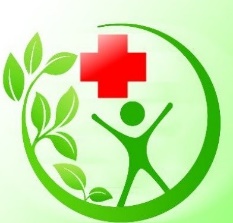 ПАМЯТКАо безопасности на водоёмах в летний периодПоведение на водеНаступил долгожданный купальный сезон.  Сотни жителей устремляются в выходные дни поближе к воде. Свежий воздух, солнце, купание не только доставляют удовольствие, но и служат хорошим средством закаливания организма. Но несоблюдение правил безопасности на воде ежегодно уносит жизни. 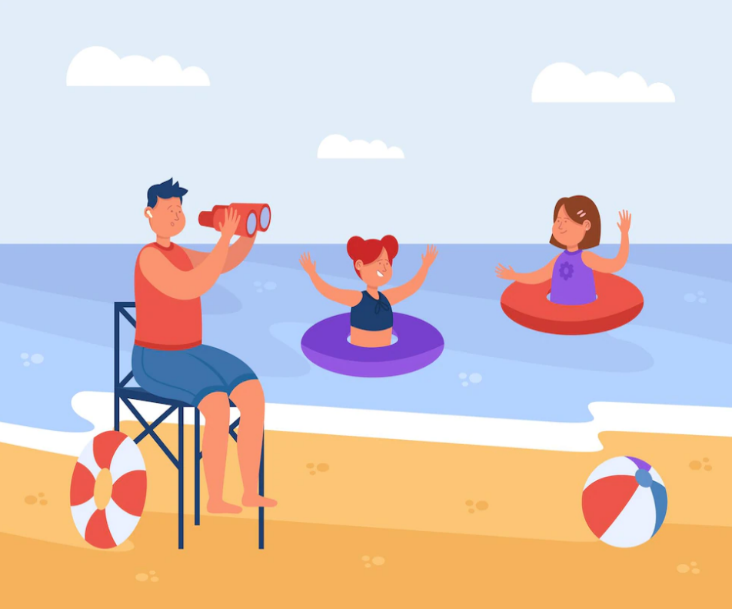 Не умеющим плавать купаться только в специально оборудованных местах глубиной не более 1-2 метров!КАТЕГОРИЧЕСКИ ЗАПРЕЩАЕТСЯ купание на водных объектах, оборудованных предупреждающими аншлагами «КУПАНИЕ ЗАПРЕЩЕНО»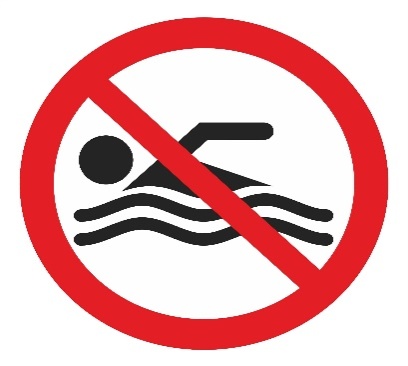 